Туристско - экскурсионное дочернее унитарное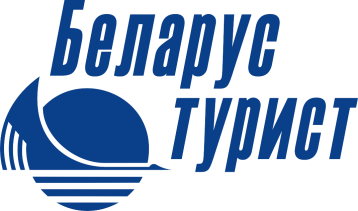 предприятие «Горизонт-Тур»г. Барановичи ул. Советская,82тел./факс (+375 163) 60-47-83   Vel.(+375 29)154 -12 -54, www.gorizonttour.bye-mail: gorizont-tour@mail.ru«Что тверже гранита…»Барановичи – Слуцк – БарановичиКогда речь заходит о символах Беларуси, но ум приходят потрясающей красоты тканые изделия из белорусского города Слуцка – знаменитые на весь мир слуцкие пояса. Мы предлагаем Вам побывать в самом известном текстильном центре белорусского края и своими глазами увидеть, как создаются легендарные шедевры материальной культуры страны !А производственное объединение «Гранит»в Микашевичах организует для Вас посещение карьера, дно которого можно достичь, преодолев около  17 километров  серпантинных дорог…Программа тура:Отправление из города Барановичи. Знакомство с экскурсоводом, путевая информация. Прибытие в Слуцк, в прошлом известнейший мануфактурный центр Речи Посполитой, а сегодня – красивый современный белорусский город с богатой и интересной историей. Во время обзорной экскурсии Вы увидите культовые объекты городской архитектуры: памятник деревянного зодчества XVIIIвека, деревянную часовню Святой Варвары, костел Святого Антония, монастырь Святого Франциска, а также Дом дворянского собрания конца XVIIIвека, здание старинной почтовой станции в стиле позднего классицизма, старейшую школу на территории Беларуси, основанную еще в 1617 году ЯнушемРадзивиллом, и иные достопримечательности. Вы также узнаете о судьбах знаменитых уроженок города – одной из святых патронесс Беларуси – Софии Слуцкой и прославленной воительницы, героини многих исторических романов и фильмов – прекрасной и непокорной слуцкой княгини Анастасии. В завершении экскурсионной программы Вы побываете на одном из крупнейших предприятий художественных промыслов Беларуси – фабрике слуцких поясов. Мануфактура по из созданию была основана в городе еще в далеком 1758 году великим гетманом литовским Михаилом Казимиром Радзивиллом, но старинные традиции и технологии ткачества поясов живы в Слуцке по сей день. Вы узнаете секреты производства этих роскошных и символических изделий, уникальных предметов белорусского декоративно-прикладного искусства, а также услышите связанные с ними легенды и предания. Переезд в Микашевичи, где Вас ждет посещение карьера. Представьте  только вертикальную стену с серпантином в 250-279 метров! А если вспомнить, что гранит образуется из вулканической лавы?!Если учесть, что до дна карьера  можно добраться, преодолев  17 километров серпантинных дорог…Какой предстанет перед Вами эта земля миллионы лет назад ?!Вот Вам и задачка. Как соединить трепетность василька, кристалличность соли и твердость гранита? Наверное, памятью. Которая, несомненно ,тверже гранита.Возвращение в Барановичи. 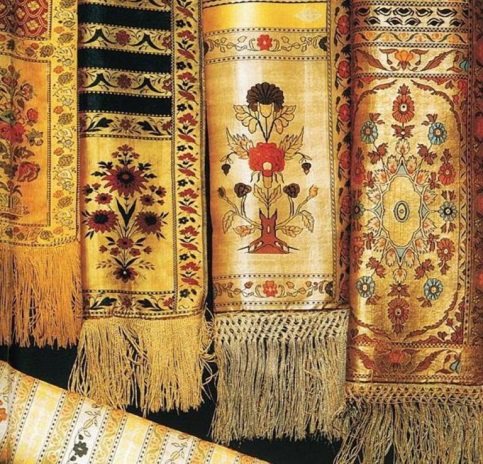 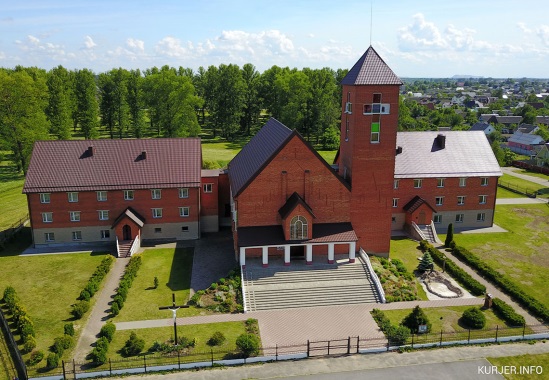 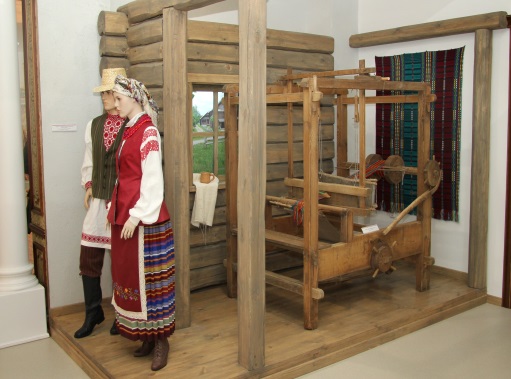 Стоимость тура:на  группу 40-45 человек  от 500,00 бел.руб. BYNВ стоимость тура включено:экскурсионная программа по маршруту;услуги гида-сопровождающего.Дополнительно оплачивается:услуги питания (по запросу);входные билеты и экскурсионное обслуживание в музее истории слуцких поясов.экскурсия на РУПП “Гранит”-17.00/чел.транспортное обслуживание